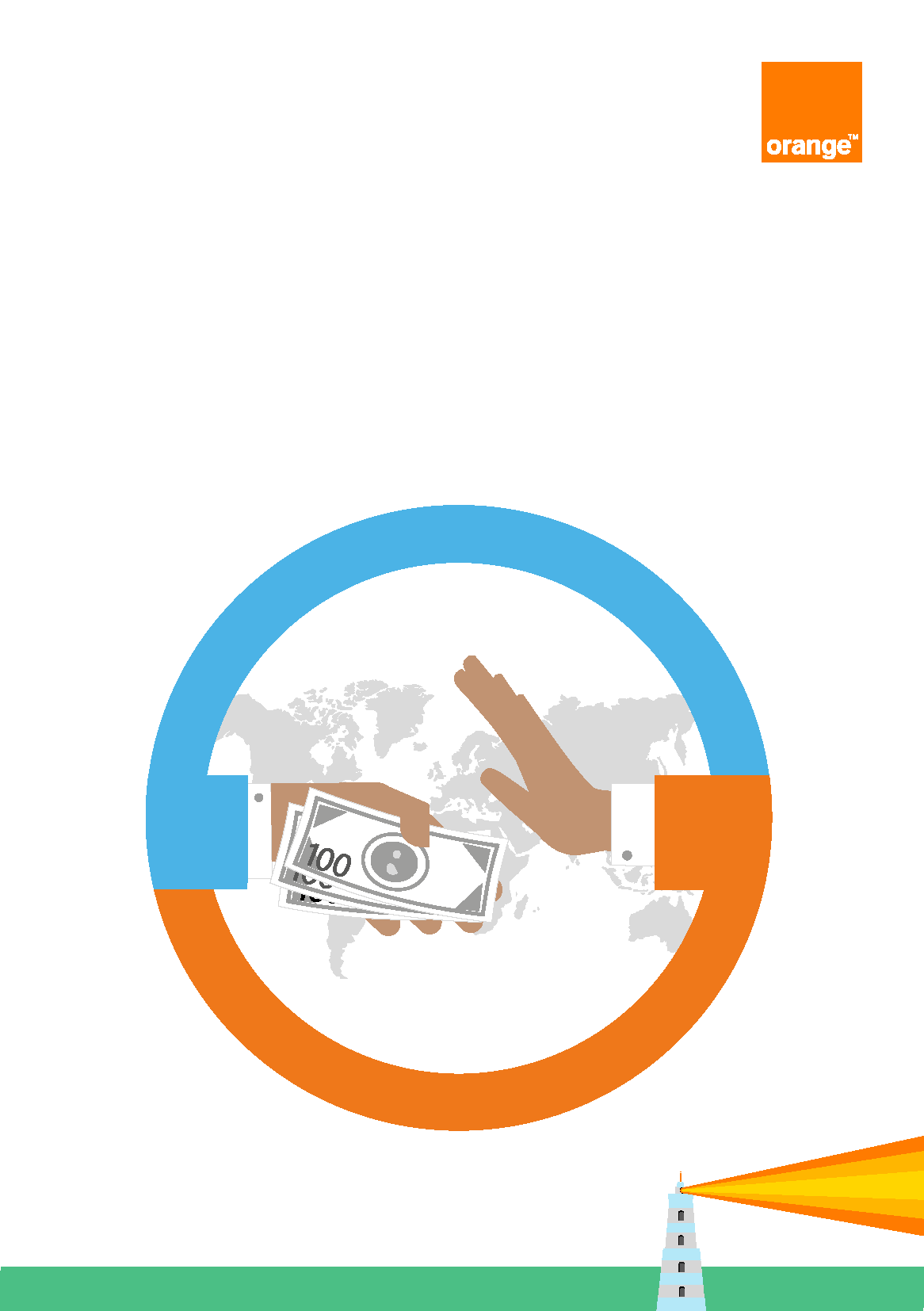 Антикоррупционная 
политика Orange Group





Здравствуйте!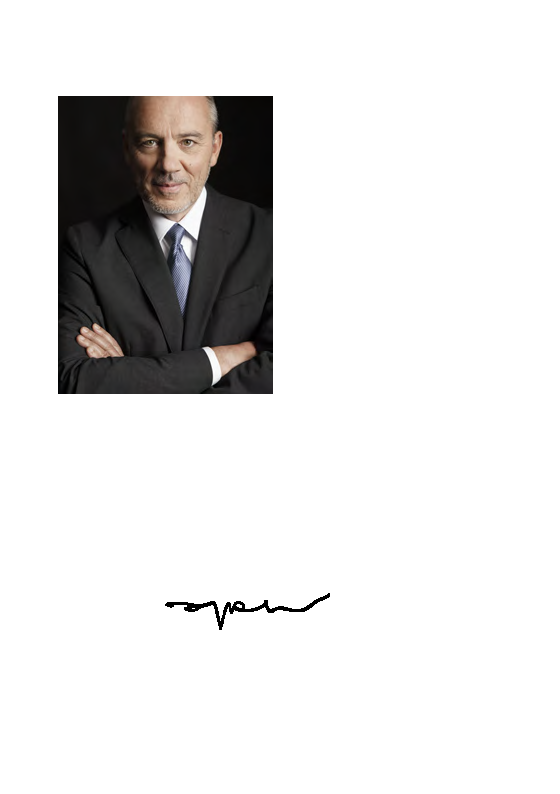 Мы поставили для себя цель формирования нового цифрового мира, выступая надежной и ответственной компанией.Мы принимаем на себя обязательства по ведению бизнеса в соответствии с наилучшими практиками, принципами честности и добросовестности, соблюдая Этический кодекс нашей компании; мы придерживаемся принципа нулевой толерантности к любым актам коррупции во всех направлениях и подразделениях нашей Группы.Данная политика применима ко всем нашим сотрудникам, включая всех тех, кто действует от имени компании. Всех наших руководителей я призываю занять самую активную позицию в формировании такой корпоративной культуры, которая не допускает никаких проявлений коррупции в любой ее форме.В целях обеспечения правильного понимания и реализации данной политики ее необходимо донести до каждого сотрудника. Кроме того, следует обеспечить проведение ознакомительных и обучающих программ.Стефан Ричард (Stéphane Richard)Председатель Правления, Главный исполнительный директор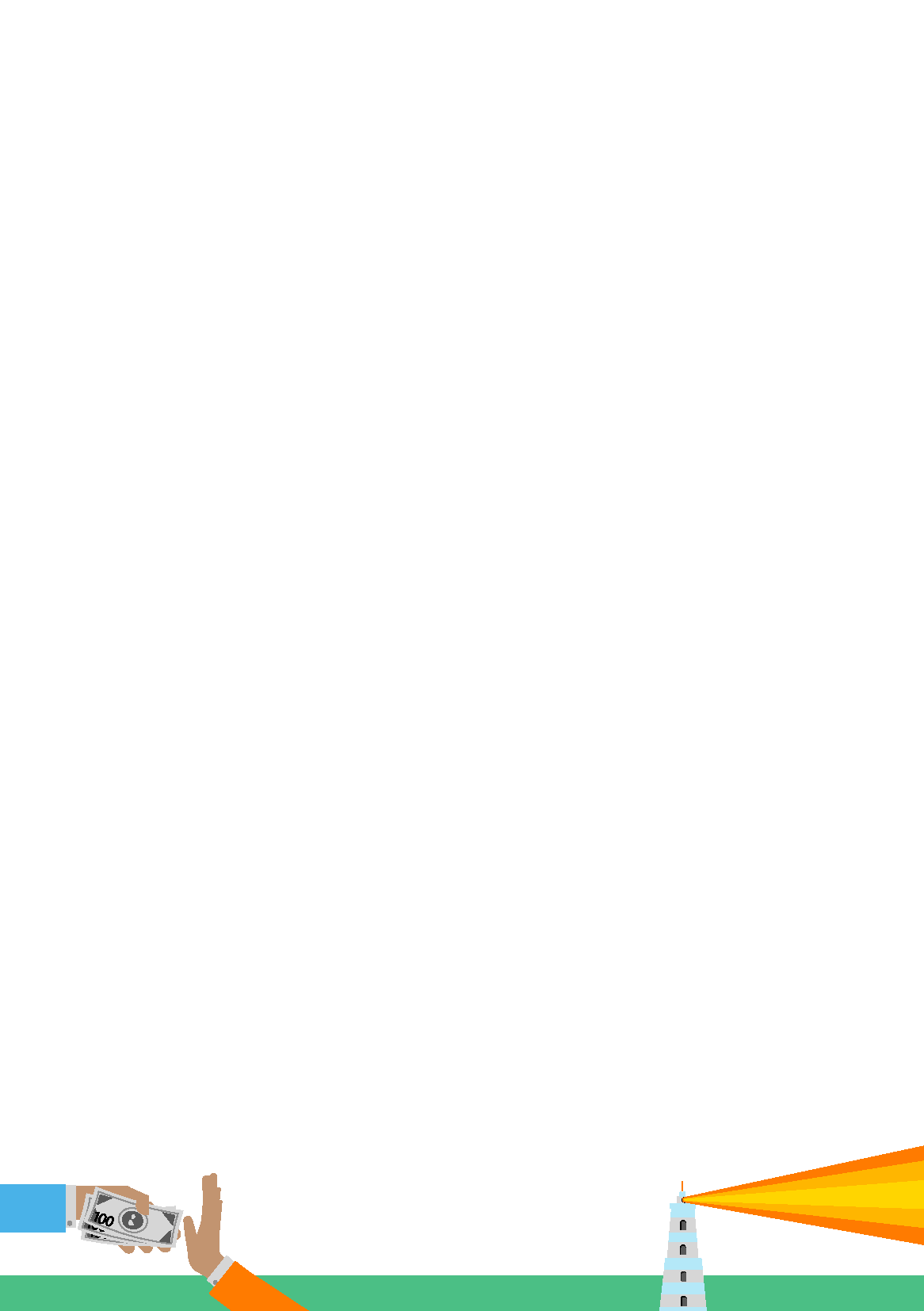 I.	ЦельЦель антикоррупционной политики — обеспечить всех сотрудников Группы Orange основополагающими принципами, которым необходимо следовать при совершении всех видов бизнес-операций, а также список запрещенных действий, которые могут быть квалифицированы как коррупционные действия или торговля влиянием.Настоящая антикоррупционная политика применима ко всем сотрудникам Группы Orange, ее требования должны выполняться всеми лицами, с которыми у компании существуют договорные отношения (организации, субподрядчики, партнеры, консультанты или посредники, действующие от имени Группы или под брендом Orange).Настоящая антикоррупционная политика разработана в соответствии с Конвенцией по борьбе с подкупом иностранных должностных лиц при осуществлении международных коммерческих сделок ОЭСР 1997 года и Конвенцией Организации Объединенных Наций против коррупции 2003 года. Она соответствует требованиям закона Франции № 2016-1691 от 9 декабря 2016 года «О прозрачности, борьбе с  коррупцией и о модернизации экономики», известного как «Sapin 2».В этом качестве настоящая антикоррупционная политика представляет собой «кодекс поведения» в соответствии с определением, содержащимся в пункте 17 указанного закона. Она также отвечает требованиям Закона США о коррупции за рубежом и Закона Великобритании о борьбе со взяточничеством 2010 года.К Политике дополнительно прилагается документ «Руководство Orange по борьбе с коррупцией». Каждое подразделение или страна определяет соответствующие меры по обеспечению реализации политики, особенно в отношении внесения поправок в целях адаптации к местным законодательным и регулирующим документам.В случае нарушения требований антикоррупционной политики к любому сотруднику Группы будут применены дисциплинарные санкции, предусмотренные внутренними регламентами.II.	Определение коррупции и торговли влияниемВ соответствии с уголовным законодательством, коррупция — это незаконное предоставление, предложение или обещание предложения (активная коррупция), незаконный запрос или принятие (пассивная коррупция), прямым или непрямым образом, в отношении предложения, обещания, подарка или выгоды любого вида за выполнение или невыполнение действия, которое входит в должностные обязанности или полномочия определенного лица.В соответствии с настоящей политикой, коррупция включает в себя «взятки», «откаты», вымогательство, стимулирующие платежи и легализацию доходов, полученных незаконным путем.В соответствии с уголовным законодательством, торговля влиянием — это незаконное предложение (активная торговля влиянием) или незаконный запрос или согласие принять (пассивная торговля влиянием), прямым или непрямым образом, какое-либо предложение, обещание, субсидию, подарок или выгоду любого вида с целью использовать действительное или предполагаемое влияние определенного лица для получения особенных условий, работы, договоров или любого другого выгодного решения и преимуществ.III.	Действия, необходимые или запрещаемые компанией с целью предотвращения коррупции и торговли влияниемПолитика предотвращения коррупции и торговли влияниемГруппа компаний Orange применяет принцип нулевой толерантности в отношении коррупции и торговли влиянием в любой форме во всех аспектах деятельности во всей Группе.Совершение следующих действий сотрудником самостоятельно или от имени третьего лица или третьим лицом от имени сотрудника запрещено при любых обстоятельствах:■	предоставление, обещание предложения или предложение платежа, взноса наличными, комиссионной выплаты, подарка, поездки, приглашения или любой формы выражения благодарности с ожиданием или надеждой получить неправомерное преимущество или в качестве вознаграждения за уже полученное неправомерное преимущество,■	принятие или требование платежа, выплаты наличных денег, комиссионной выплаты, подарка, поездки, приглашения или любой формы выражения благодарности третьего лица, если известно или предполагается, что в результате таких действий ожидается получение неправомерных преимуществ,■	совершение стимулирующего платежа в любой форме в пользу представителя или посредника государственных органов с целью стимулировать или ускорить выполнение обычных рабочих действий.Если сотрудник окажется в исключительной ситуации, когда в силу опасений за жизнь, здоровье или свободу у него не будет другого выбора, кроме как согласиться на попытку вымогательства, он должен предпринять все необходимые меры для своей защиты.В любом случае, сотрудник должен сообщить о любой попытке коррупции или торговли влиянием в самый кратчайший срок своему руководителю и Комплаенс-офицеру, отвечающему за координацию соответствующих ответных мер в такой ситуации.  III.	Действия, необходимые или запрещаемые компанией с целью предотвращения коррупции и торговли влиянием 2. Политика в отношении подарков и приглашений
С целью избежать риска коррупции или ущерба репутации Группа Orange разработала следующую политику в отношении «подарков и приглашений», применимую ко всем сотрудникам Группы:подарки, приглашения или иные уместные знаки гостеприимства могут способствовать установлению, поддержанию или развитию деловых отношений, эффективных в интересах нашей деятельности. При этом необходимо учитывать, что ненадлежащее предложение или согласие принять подарок или приглашение, в частности, с намерением повлиять на результаты коммерческой сделки или получить взамен неправомерное преимущество, запрещены и могут являться, для сотрудника и Группы, нарушением антикоррупционной политики и действующих нормативных документов. Практические примеры запрещенных действий содержатся в «Руководстве Orange по борьбе с коррупцией».Для каждой страны, где Группа осуществляет свою деятельность, установлены лимиты в отношении общей суммы всех подарков или выгод, которые могут быть получены или предложены одному и тому же лицу. Существует специальная процедура для тщательного контроля любого решения о предложении или принятии выгод, таких как подарки, угощения или представительские мероприятия, превышающие указанные лимиты.Указанные лимиты, а также процедуры отчетности, обработки и проверки со стороны руководства, которые применимы в случае их превышения, описаны в «Руководстве Orange по борьбе с коррупцией» и содержатся в местных адаптированных процедурах, применимых на уровне страны или подразделения.До того, как предлагать или принимать подарок, питание, приглашение или любую другую выгоду, сотрудник Группы должен убедиться в том, что он действует в соответствии с настоящей политикой, ее основными принципами и местной адаптированной версией политики. В случае возникновения сомнений он должен обратиться к руководителю своего подразделения или Комплаенс-офицеру. IV.	Меры предотвращения и недопущения коррупции и торговли влиянием1.	Повышение уровня осведомленности и обучениеГруппа Orange доносит информацию о своей антикоррупционной политике как внутри Группы, так и за ее пределами.Группа Orange сформировала и обеспечивает реализацию программы, целью которой является повышение уровня осведомленности и обучение сотрудников на регулярной основе, а также обязательное обучение для сотрудников, которые больше всех подвержены риску коррупции, независимо от их должностного положения.Группа Orange обеспечивает своих руководителей, сотрудников и посредников (агентов, торговых представителей, консультантов, консалтинговые компании, поставщиков, дистрибьюторов, дилеров, субподрядчиков, получателей франшизы, контрагентов и других деловых партнеров, в том числе юристов и бухгалтеров) соответствующими руководящими указаниями в отношении того, как выявить и предотвратить риски коррупции в деловых отношениях.2.	Запрос на получение консультации или информацииСотрудник, который желает получить совет и консультацию, мнение, найти информацию, задать вопрос по проблеме, связанной с коррупцией, торговлей влиянием или деловой этикой, должен обратиться к своему руководителю, Комплаенс-офицеру или консультанту по этическим вопросам.3.	Схема информированияВ Группе Orange применяется схема информирования о вопросах, связанных с коррупцией и торговлей влиянием.Эта схема применяется к случаям коррупции, торговли влиянием, нарушениям или случаям мошенничества, связанным с бухгалтерским учетом, внутренним контролем и аудитом. Можно ознакомиться с указанной схемой, направив электронное письмо на следующий адрес:deontologie.alerte@orange.com.Этот механизм Группы может быть дополнен местными адаптированными версиями для каждой страны или подразделения. IV.	Меры предотвращения и недопущения коррупции и торговли влиянием В соответствии с действующим законодательством, процедуры, созданные для получения оповещений о риске незаконных действий через механизм информирования Группы или местного подразделения, к которому относится сотрудник, гарантируют строгую конфиденциальность инициатора(-ов) оповещений о риске незаконных действий, физических лицах, указанных в таких оповещениях, а также полученной информации.Запрещены санкции или любая дискриминация в отношении работника за его добросовестное оповещение о риске незаконных действий через схему информирования Группы или местного подразделения.К лицу, которое не использует или нарушает схему информирования, могут быть применены дисциплинарные меры и/или преследование в судебном порядке.4.	Конфликт интересовГруппа Orange разработала процедуру выявления, предотвращения и разрешения конфликтов интересов.5.	Карта рисковГруппа Orange разработала карту рисков в отношении коррупции и регулярно ее обновляет.6.	Процедура надлежащей проверкиГруппа Orange внедрила и осуществляет проверки должной осмотрительности на предмет соблюдения законодательства в отношении клиентов на корпоративном рынке, основных поставщиков, посредников и партнеров.7.	Текущий контрольГруппа Orange разработала процедуры мониторинга и оценки мер по обеспечению соблюдения законодательства и осуществляет их реализацию в Группе.Согласно международным конвенциям и законам, применимым к Группе Orange, которые указаны в Разделе I выше, необходимо, чтобы каждая страна и подразделение Группы обеспечили соответствие своих политик и процедур положениям о предотвращении и выявлении коррупции и гарантировали их эффективность с помощью соответствующих систем 
контроля. IV.	Меры предотвращения и недопущения коррупции и торговли влиянием
 С этой целью Группа Orange разработала и обеспечивает работу внутренней системы контроля и оценки своей системы обеспечения соблюдения законодательства в отношении борьбы с коррупцией.Кроме того, Группа Orange внедрила и осуществляет процедуры бухгалтерского и операционного контроля, чтобы обеспечить предотвращение использования финансовой отчетности в целях скрытия актов коррупции или торговли влиянием.В частности, подготовка, ведение и контроль всей финансовой и бухгалтерской отчетности, служебной документации и других документов и архивов, относящихся к сделкам с третьими лицами, таким как клиенты, поставщики или иные деловые партнеры, должны осуществляться с максимальной точностью и полнотой. Запрещено ведение «параллельного» бухгалтерского учета для осуществления или сокрытия ненадлежащих выплат.Если сотрудник окажется в ситуации, когда ему необходимо совершить платеж от имени компании, он должен всегда знать цель такого платежа и оценивать, является ли он соразмерным предоставленным продуктам или услугам. Он должен всегда запрашивать подтверждающий документ или счет с указанием оснований для совершения такого платежа. В случае возникновения любых сомнений или вопросов относительно платежа, сотрудник должен обратиться к своему руководителю и, в зависимости от обстоятельств, к Комплаенс-офицеру.8.	Архивное хранениеКомпания Orange разработала и внедрила Политику в отношении архивного хранения и учетаВ этой политике определены принципы и правила управления информацией Группы и защиты такой информации.В этом отношении все подразделения выполняют определенную процедуру с целью обеспечения архивного хранения документов таким образом, чтобы продемонстрировать работу и эффективность программ по предотвращению коррупции и торговли влиянием.V.	Управление антикоррупционной политикой
Исполнительный комитет каждой дочерней компании или подразделения несет ответственность за обеспечение того, чтобы антикоррупционная политика соответствовала правовым и этическим обязательствам страны, в которой они осуществляют деятельность, и чтобы все сотрудники выполняли такие требования.Советы директоров Orange SA и ее дочерних компаний должны оценивать эффективность акнтикоррупционной программы, по меньшей мере, один раз в год.Главный Комплаенс-офицер и Комплаенс-офицеры отвечают, в рамках своих зон ответственности, за контроль реализации программы по внедрению актикоррупционной политики и за мониторинг ее эффективности.






























Наша компания разработала специальную схему информирования о нарушениях, относящихся к процессам бухгалтерского учета, внутреннего контроля и аудита, актам коррупции и торговли влиянием: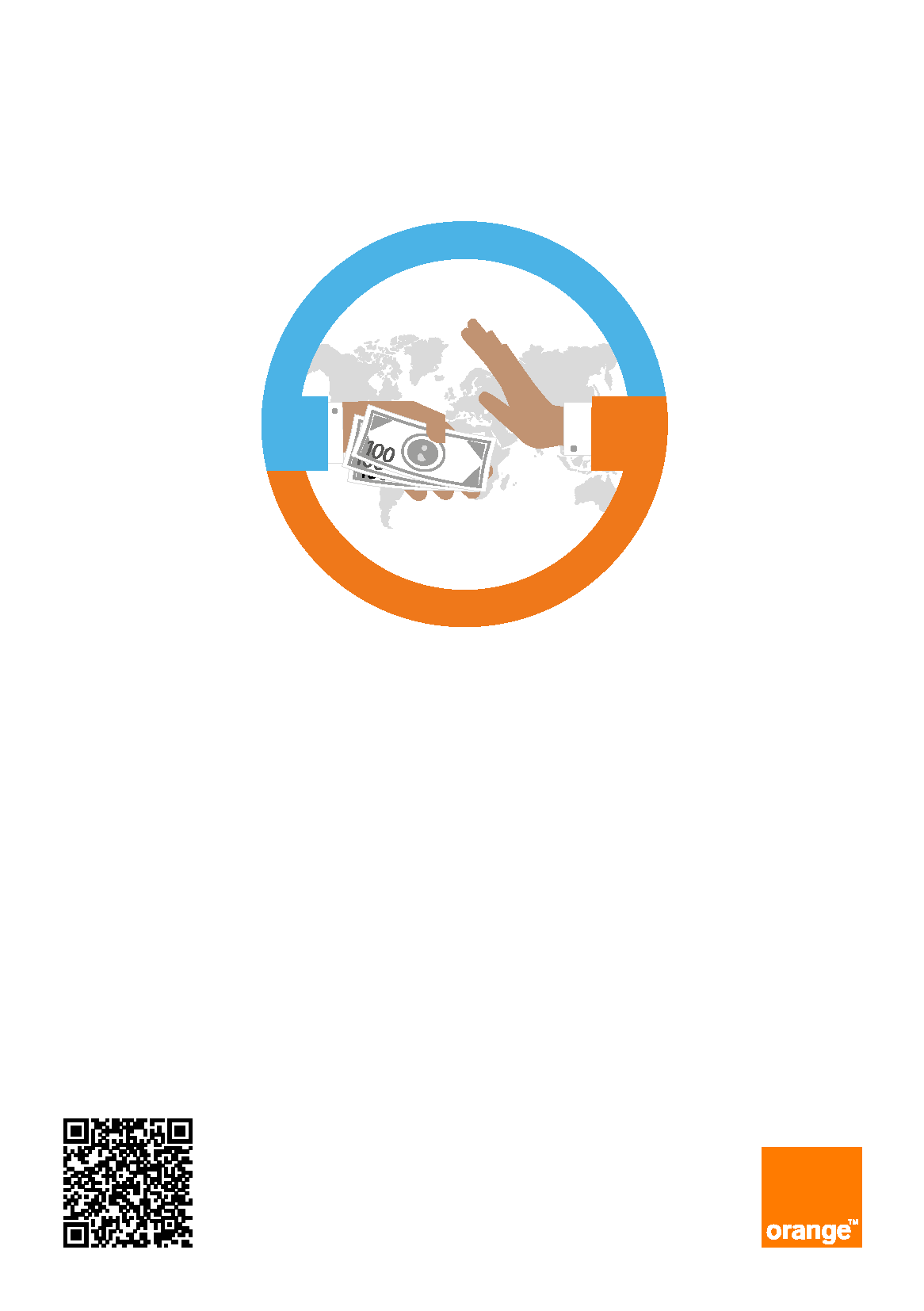 deontologie.alerte@orange.comПолная информация содержится на сайте, посвященном правилам деловой этики и комплаенс.Ноябрь 2017 г.